MGA OBSERBASYON SA MAGTUTUDLOUnang Kwarter (Weeks 1–10)____________________________________________________________________________________________________________________________________________________________________________________		Pirma sa Ginikanan/GuardianIkaduhang Kwarter (Weeks 11–20)_______________________________________________________________________________________________________________________________________ _______________________________________________		Pirma sa Ginikanan/GuardianIkatulong Kwarter (Weeks 21–30)____________________________________________________________________________________________________________________________________________________________________________________                           Pirma sa Ginikanan/GuardianIka upat nga Kwarter (Weeks 31–40)____________________________________________________________________________________________________________________________________________________________________________________		Pirma sa Ginikanan/GuardianLISTAHAN SA PAGTAMBONG SA KLASEPAGPAMATUODKini nagpamatuod nga si ___________________ sa ____________________ napalambo sa kinatibuk-ang kaalam  base sa Kindergarten Curriculum Guide.___________________________Magtutudlo sa Kinder				       Petsa: _____________________ ________________________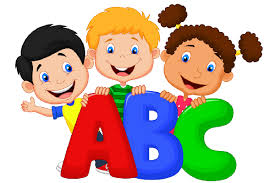                 Prinsipal I       Petsa: _____________________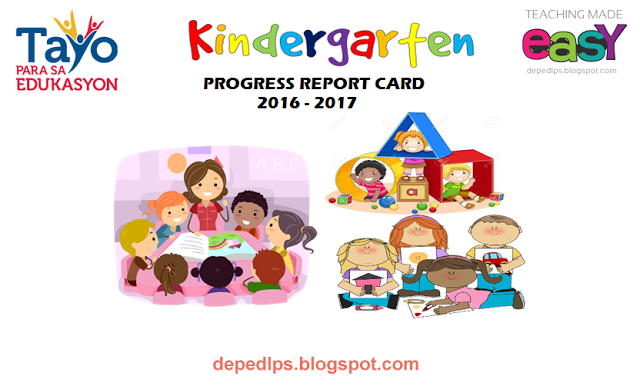 Republic of the Philippines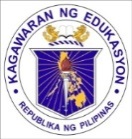 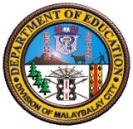 Department of Education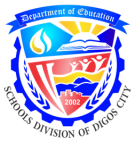 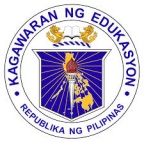 Region X-Northern MindanaoDIVISION OF MALAYBALAY CITYMalaybalay City District  ________        _________________________School	School ID: _______________________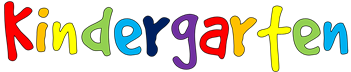 PROGRESS REPORT CARDSY 2016 – 2017LRN:                                         Ngalan: __________________________________________Seksyon: ________________    Magtutudlo:_________________________________________Edad sa bata sa pagsugod sa klase:  Tuig: _____   Bulan:_____Edad sa bata pagkahuman sa klase:    Tuig: _____ Bulan:___			       SUKDANAN SA KAHIBALOKINDERGARTENK1K2K3K4Adlaw nga nitunghaAdlaw nga wa nitunghaAdlaw nga nauwahiAdlaw nga di kompletoMAAYONG PANGLAWAS, KINATIBUK-ANG PAGKATAWO UG ANG KALAMBOANG MOTORK1K2K3K4Makapakita sa saktong pamaagi/pamatasan sa paglimpyo sa panglawasMakapakita sa kinaiya sa pagpalambo sa kaugalingong kaluwasanMakapakita sa kahanas  sa loko motor sama sa paglakaw, pagdagan, paglukso, pag- ambak, pagsaka sa husto nga paagi  panahon sa dula, sa sayaw ug ehersisyoMakapakita sa  di loko motor nga kahanas  sama sa pagtulod, pagbira, pagtuyok, pagki-ay, pagduko,paglabay, pagsalo ug pagsipa sa hustong  pamaagi sa panahon sa dula, sa sayaw ug ehersisyoMakapakita sa fine motor nga kahanas nga gikinahanglan para sa pag-amping ug pagtabang sa kaugalingon sama sa pagtoothbrush,pagbutones,pagpaluag ug pagpahugot sa taklob,paggamit sa kutsara sa hustong pamaagi.Makapakita sa fine motor nga kahanas  nga gikinahanglan para  creative self-expression sama sa pagpahayag/art activities sama sa paggisi,paggunting,pagpilit,pagkopya,pagdrowing,pagkolor,paghulma,Pagpintal,pagliston ug sa uban pa.Makasubay sa pagkopya o pagsulat sa mga letra ug mga numeroKALAMBOANG SOSYO EMOSYONALK1K2K3K4Masulti ang impormasyon mahitungod sa kaugalingon(ngalan,kinatawhan,edad,adlaw nga natawhan)Masulti ang iyang mga interes ug panginahanglanMapakita ang kaandam sa pagsuway sa bag-ong mga kasinatian ug pag salig sa kaugalingon sa pagbuhat sa tahas o buluhaton nga nag –inusara.Mapakita ang gibati sa hustong pamaagi sa nagkalain-laing sitwasyonMakasunod sa mga balaud sa eskwelahan nga walay pagduhaduha ug makabuhat sa mga tahas ug sa mga naandam nga mga buluhatonMakabalo sa mga nagkalain-laing mga emosyon ,pag-ila sa gibati sa uban ug  magpakita sa pagkamatinabangonMakapakita og respeto sa pakipag-uban sa mga higala ug sa mga hamtongMakaila sa matag miyembro sa pamilyaMailhan ang mga tao ug mga lugar sa eskwelahan ug sa kumonidadLINGUAHI, LITERASI UG KOMUNIKASYONK1K2K3K3K4PAGPAMINAW UG PAGTAN-AWMakaila sa bahin sa tingog,pananglitan-tono(mubo ug taas),kalanugon(kusog ug hinay)Makapaminaw og maayo  sa istorya/balak/kantaMakadumdum sa mga detalye gikan sa estorya/balak/kanta nga nadungganMakahatag sa  panghitabo sa estorya sa kaugalingong eksperyinsiyaMakahan-ay sa sunod-sunod nga pamaagi sa mga panghitabo sa estorya nga iyang nadungganMakabana-bana sa kinaiya ug pagbatiMakabalo sa simple nga  hinungdan ug epekto ug relasyon sa problema ug solusyon sa panghitabo sa estoryang nadunggan o pamilyar nga sitwasyonMakatag-an  sa sunod nga mahitabo sa estoryaMakalain-lain sa mga butang/hulagway nga pareha ug lahi, makaila sa nawala nga parte sa mga butang/hulagway, ug makaila kung unsa ang dili apil sa grupoPAGSULTIMagamit ang hustong ekspresyon ug matinahurong pagtimbaya sa hustong sitwasyonMaka istorya mahitungod sa mga detalye sa butang, mga tao ug uban pa, gamit ang hustong panultihon sa bukabularyoAktibong mosalmot sa mga kalihukan sa klase (pagrecite sa mga balak, garay, ug uban pa) ug diskusyon pinaagi sa pagtubag sumala sa mga pangutanaMakapangutana sa insakto sama sa kinsa, unsa, asa, kanus-a,nganoMakahatag og usa hangtud duha ka direksyonMasulti  pag usab sa simpleng estorya o makasaysay sa personal na mga kaagiPAGBASAMaka-ila sa tingog sa letra (gamit ang alpabeto sa Mother Tongue)/m/ /a/ /t/ /y/ /k/ /s/ /n/ /l/ /p/ /b/ /g/ /d/ /h/ /w//i/ /u/ /r/ /o/ /e/ /ng/ Manganlan ang  “upper case ug “lower case na mga letra (gamit ang alpabeto sa Mother Tounge) M A T Y K S N L P G D H W I U R O E NG m a t y k s n l p g d h w i u r o e ngMakatandi/mapares ang daku ug gamay nga mga letra ( gamit ang Sinugbuanong Binisaya na Alpabeto)Makaila sa sinugdannang tingog sa pulongMakaila og pulong  nga pareho ang tingogMakaihap sa silaba sa pulongMakaila sa parte sa libro (atubangan ug likod, ngalan sa istorya, nagsulat, nagdibuho, ug uban pa)Magpakita nga interesado mobasa pinaagi sa pag abri sa libro, makasulti kung unsay nahitabo sa istorya ug nagapakita sa hustong paggunit sa libro samtang nagbasa(pag abri sa libro,pagbasa gikan sa wala patuo, ug uban pa)Makahubad sa impormasyon base sa simpleng “pictograph”/grapika sa hulagway, mapa, ug “environmental print”PAGSULATMakasulat sa kaugalingong pangalanMakasulat sa gamay ug daku nga mga letraMakapahayag sa mga simpleng ideya gamit ang mga simbolo (mga dibuho, “invented spelling”)MATHEMATICSK1K2K3K4Makaila og mga kolorMakaila og mga pormaMakalahi-lahi sa mga butang sumala sa porma, kadak-on, ug kolor Makatandi ug makahan-ay sa mga butang sumala sa gidak-on, gitas-on, kadaghanon, ug kadugayon Makaila ug makasumpay sa sundananMakasulti sa ngalan sa mga adlaw sa simanaMakasulti sa mga bulan sa tuigMakaila kung buntag o hapon ug makasulti sa  oras gamit ang “analog” na orasanMakaihap sunod-sunod kutob 20(ang bata makaihap hangtod: 1 2 3 4 5 6 7 8 9 10 11 12 13 14 15 16 17 18 19 20 Makaihap og mga butang hangtud napulo (ang bata makaihap hangtud:   1 2 3 4 5 6 7 8 9 10 Makaila og mga numero hangtud napuloMakasulat og mga numero hangtud napuloMakasunod-sunod sa mga numeroMakaila sa gikahimutangan sa butang (una, ikaduha, ikatulo ug uban pa) sa usa ka pundokMakasulbad og simpling pagdungang “Addition problem”Makasulbad sa simpling  pagkuha “ subtraction problem”Makahut-ong og pundok sa mga konkretong butang nga magkapareho ang gidaghanon hangtod sa napulo(10) (beginning multiplication)Makabulag og pundok sa mga konkretong butang nga pareho ang gidaghanon hangtud napulo(10)  (beginning division)Makasukod og gitas-on, kadaghanon, ug kabug-aton sa mga butang, gamit ang dili saktong sukdanan o “non-standard measuring tools”Makaila og sensilyo ug papel nga kwarta hangtud 20.00 pesos. (Makaila og sensilyoug papel nga kwarta sama sa 5 sentabos, 10 sentabos, 25 sentabos, 1 peso, 5 pesos, 10 pesos ug 20 pesos)NASABTAN ANG KINATIBUK-ANG KINAIYAHAN UG NATURAL NGA PALIBOTK1K2K3K4Makaila sa lain laing parte sa lawas ug mga gamit niini.Makalista sa mga obserbasyon ug datus basi sa mga hulagway, numero, ug simboloMakaila sa lain laing parte sa tanum ug mananapMakahan-ay sa klase sa mananap basi sa tagsa-tagsa nga kinaiya/karakter niini.Makahulagway sa mga kinahanglan ug mga pamaagi sa pag-amuma sa mga tanum, mananap, ug palibot.Makaila sa lain laing matang sa panahon.KAHIBALOBASIHANBeginning (B) nagsugodPanagsa lang nagpakita sa insaktong nahibaloanBeginning (B) nagsugodPanagsa lang mo partisipar sa mga kalihukan sa klase ug pagtrabahong  nag inusara.Beginning (B) nagsugodNagpakita og interes sa paghimo sa iyang mga buluhaton pero kinahanglan pa og hustong pag giyaDeveloping (D) nagpalamboNagpakita usahay base sa kompetensi.Developing (D) nagpalamboUsahay nagpartisipar nga adunay magbantayDeveloping (D) nagpalamboAdunay asenso sa pagbuhat og buluhatonConsistent (C)makanunayonNapakita ang kahibaloConsistent (C)makanunayonKanunay nagpapartisipar sa mga lain laing kalihukan ug buluhaton nga siya lang.Consistent (C)makanunayonKanunay ginabuhat ang mga buluhaton ug madugangan pa og sobra pang laing buluhaton